              GUÍA DE CIENCIAS NATURALES Profesor: Michelle Retamales                        CURSO: 4 básico             FECHA:     24  / Junio      / 2020           NOMBRE                       APELLIDO PATERNO		    APELLIDO MATERNO			APRENDIZAJE ESPERADO: Utilizar instrumentos graduados para medir propiedades físicas de la materia cómo masa, volumen y temperatura.Observen las siguientes imágenes en ella se muestra cómo se está midiendo la temperatura a diferentes sustancias. Analicen las siguientes preguntas que se formulan y luego respondan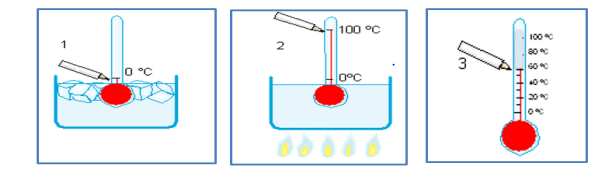 ¿Qué propiedad de la materia se está midiendo?______________________________¿Cuál de los tres termómetros marca la temperatura más baja?____________________________¿Cuál de los tres termómetros registra la temperatura más alta?__________________________Completa la siguiente tabla con la información que falta:Desafío. Medir la temperatura a diferentes muestras de agua.Responder las siguientes preguntas.a. ¿Qué significa que unos vasos registren mayor temperatura que otros? _________________________________________________________ b. ¿Por qué la temperatura inicial es distinta a la final? ________________________________________________________________________ c. ¿Qué crees que sucederá después de unos 20 minutos con la temperatura de cada vaso? ____________________________________________________________Ahora te toca a ti. Observa los siguientes termómetros y registra su temperatura en la tabla.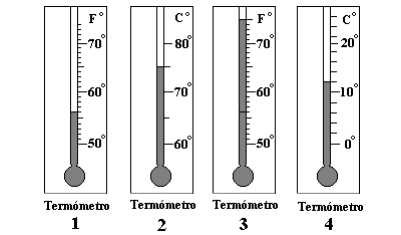 Nombre de la propiedadMideInstrumento que lo mideUnidad de medidaObjetos que lo posee.El grado de agitación de las moléculas.Toda la materiaVaso n°Temperatura inicialTemperatura final1234Termómetro  1234Temperatura